NORTH BAY LEAGUE OAK DIVISION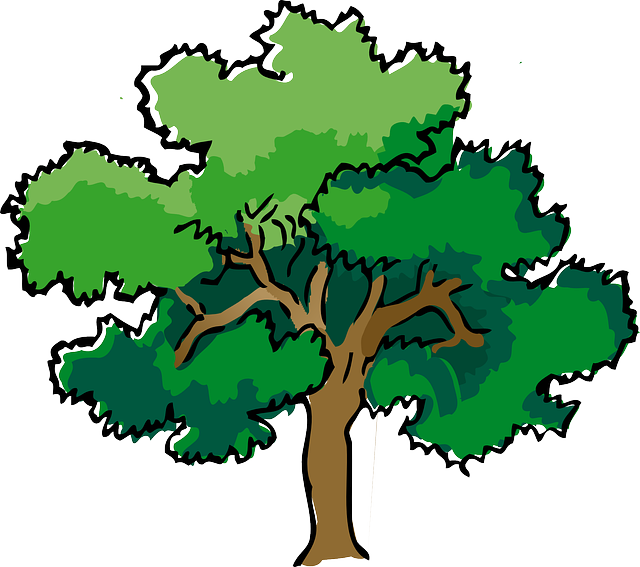 GIRLS’ GOLF ALL-LEAGUE, 2022 – 2023PLAYER OF THE YEARPLAYER OF THE YEARPLAYER OF THE YEARPLAYER OF THE YEARFirst NameLast NameGradeSchoolGabby Sinatra 38.512Cardinal NewmanFIRST TEAMFIRST TEAMFIRST TEAMFIRST TEAMFirst NameLast NameGradeSchoolLillieDayton 39.912Cardinal NewmanEllaFoley 41.99Cardinal NewmanKeelyCollins 43.69Cardinal NewmanMcKennaMurphy 48.511WindsorCarlieHiggins 50.9Rancho CotateSECOND TEAMSECOND TEAMSECOND TEAMSECOND TEAMFirst NameLast NameGradeSchoolKaitlynAntonetti 52.4Rancho CotateLauenMcKeown 53.011Cardinal NewmanKatelynMartin 55.3MontgomeryLuluMazur 55.412Cardinal NewmanJoJoRobertson 56.259WindsorAlexMartin 56.612WindsorAikoYu 57.7Santa Rosa